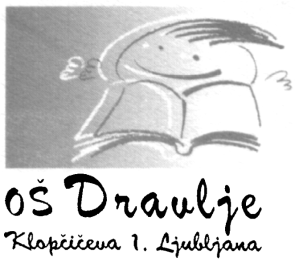 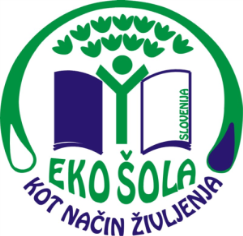 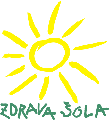 PUBLIKACIJAŠOLSKO LETO2014/ 2015Ime in priimek: 		 Naslov:		Razred:		Razrednik:	 	_____Domači telefon:	___________________Telefon matere	___________________ Telefon očeta:	 					______Spoštovani starši, drage učenke in učenci,cenjene sodelavke in sodelavci!  Vsako leto vas s publikacijo o naši šoli seznanjamo s pomembnejšimi informacijami o organizaciji dela, o programu aktivnosti ter o nekaterih novostih dela šole. Osnovna šola Dravlje deluje že štiriintrideset let in velja za dobro, prijazno, varno in urejeno šolo. Tudi v šolskem letu 2014/2015 želimo nadaljevati z uspešnim delom na vseh področjih in slediti začrtani viziji. Zaposleni na šoli si bomo kot doslej prizadevali, da bomo učencem ponudili široko paleto področij in dejavnosti, ob katerih bodo lahko razvijali svoje potenciale. Dobro sodelovanje med učitelji in starši v veliki meri prispeva k boljšemu počutju in uspehu učencev. Zato vas starše vabim, da budno spremljate delo svojih otrok, se redno udeležujete vam namenjenih šolskih aktivnosti in nas podpirate pri reševanju težav, ki jih mladostnikom prinaša čas odraščanja v sodobni družbi. Šola lahko veliko naredi in pomaga pri vzgoji otrok, nikoli pa ne more nadomestiti družine.Vsem učencem, staršem in delavcem šole želim kar največ uspeha pri doseganju zastavljenih ciljev in uresničevanju interesov. 						Erna Čibej,						ravnateljicaOSNOVNA ŠOLA DRAVLJE       KLOPČIČEVA ULICA 11117 LJUBLJANARavnateljica: ERNA ČIBEJ, erna.cibej@guest.arnes.siPomočnica ravnateljice: VESNA HAREJ, vesna.harej@guest.arnes.si Šolska pedagoginja: JELKA ŠTRITOF, sss-os.dravlje@guest.arnes.siŠolska psihologinja: NADA LIPLIN, sss-os.dravlje@guest.arnes.siKnjižničarka: BARBARA KORITNIK, knji-dravlje.lj@guest.arnes.siVodja prehrane: JASNA ROZMAN, jasna.rozman@guest.arnes.siRačunalničarka: BARBARA ERŽEN, barbara.erzen@guest.arnes.siTajnica: EVA VAVPOTIČ, tajnistvo-os.dravlje@guest.arnes.siRačunovodja: TOMAŽ KRANJC, racun-dravlje.lj@guest.arnes.siTELEFONSKE ŠTEVILKE					tajništvo: 507 36 16šolski mobitel: 041 214 822 040 494 240ravnateljica: 507 26 00svetovalna služba: 510 24 95zobna ambulanta: 510 24 90podaljšano bivanje: 041 576 656FAKS: 507 36 16SPLETNA STRAN: www.osdravlje.siMATIČNA ŠTEVILKA ŠOLE: 5204950000DAVČNA ŠTEVILKA ŠOLE: 79401392                                	        RAČUN ŠOLE: 01261 – 6030664989VIZIJA OSNOVNE ŠOLE DRAVLJE     »NA NAŠI ŠOLI SPOŠTUJEMO SEBE IN DRUGE, SPREJEMAMO DRUGAČNOST TER SKUPAJ VARNO IN USTVARJALNO STOPAMO ZNANJU IN ŽIVLJENJSKIM CILJEM NAPROTI«LETOS BOMO…po sklepu Ministrstva za izobraževanje, znanost in šport vključeni med 61 osnovnih šol po Sloveniji, ki bomo prvič uvajale prvi tuj jezik v drugem razredu,še naprej posvečali veliko pozornost razvijanju bralnih tehnik od prvega do devetega razreda, nadaljevali z aktivnostmi v projektih »Eko šola kot način življenja« in  »Evropska vas«, posvečali pozornost državljanski vzgoji in domoljubju ter nadaljevali s spodbujanjem učencev za pomoč sočloveku pri humanitarnih akcijah,s posebnimi programi nadaljevali z delom z učenci, ki smo jih spoznali za nadarjene v preteklih šolskih letih, in z učenci s posebnimi potrebami, ki imajo težave v razvoju,spodbujali učence k raziskovalni dejavnosti in jim nudili pomoč pri izdelavi raziskovalnih in projektnih nalog, nadaljevali s sodelovanjem na različnih natečajih in še naprej spodbujali ustvarjalnost učencev,kot že vrsto let doslej organizirali zanimive šole v naravi in raziskovalne tabore,med razrednimi urami nadaljevali s posebnimi programi za zmanjšanje nasilja in izboljšanje medsebojnih odnosov med učenci,nadaljevali s fakultativnim poukom angleščine v prvem in tretjem razredu, s kvalitetnim izvajanjem interesnih dejavnosti, s šolskimi plesi ob posebnih priložnostih ter s skupnimi razrednimi urami,se lotili še česa novega, kar bo pritegnilo našo pozornost.ŠOLSKI KOLEDAR              Vzgojno-izobraževalno delo bomo po obveznem predmetniku izvajali v dveh ocenjevalnih obdobjih.Prva ocenjevalna konferenca: 29. januarja 2015 za učence od 1. do 9. razreda. Druga ocenjevalna konferenca: 10. junija 2015 za učence 9. razreda, in 18. junija 2015 za učence od 1. do 8. razreda. PredmetnikŠtevilo ur/teden (dni/leto) po predmetih in razredihUČITELJI                     1. triletje in 2. triletje do 5. razreda2. triletje in 3. triletje STIKI MED STARŠI IN ŠOLO      Roditeljski sestankiRoditeljski sestanki med šolskim letom bodo informativni (življenje in delo skozi šolsko leto), tematski (predavanja na različne teme; šola v naravi, valeta, končni izlet …), interesni (učenci s posebnimi potrebami, poklicno usmerjanje ...) in problemski (učni uspeh, vedenjske težave ...).V vsakem oddelku bodo organizirani vsaj trije roditeljski sestanki podogovoru med razrednikom in starši.Prvi roditeljski sestanek:   za starše učencev od 1. do 5. razreda bo 4. septembra 2014 ob 17.00 uri,za starše učencev od 6. do 9. razreda  bo 4. septembra 2014 ob 18.00 uri.Drugi roditeljski sestanek bo 12. februarja 2015.Prosimo, da redno obiskujete roditeljske sestanke in govorilne ure, kjer se boste sproti seznanjali z učnim napredkom vašega otroka. Le tako boste lahko svojemu otroku pravočasno priskočili na pomoč in se izognili nezaželjenim posledicam. Individualne govorilne ureVsi učitelji bodo imeli govorilno uro tudi v dopoldanskem času. Takrat se boste lahko starši osebno ali po telefonu pogovorili o učno-vzgojni problematiki oziroma delu posameznega učenca. Če bo učitelj v času dopoldanske govorilne ure razporejen za nadomeščanje, lahko starši pričakujete, da bo vaš pogovor časovno omejen ali pa se boste dogovorili za nov termin.Skupne govorilne ureStarši imate možnost govoriti z vodstvom šole, svetovalnimi delavci in vsemi učitelji, ki poučujejo v odddelku, od 17.30 do 19.00 ure v naslednjih dnevih:K popoldanskim govorilnim uram se boste lahko starši najavili z vpisom na poseben list, ki bo visel na vratih, kjer bo posamezni učitelj izvajal govorilne ure. Z vpisom boste starši rezervirali termin. Predhodno najavljeni starši boste imeli prednost.Druge oblike stikov    Med šolskim letom bomo izvedli več odprtih srečanj z učitelji, učenci in strokovnjaki posameznih področij ter drugih oblik sodelovanja, kot so:dan šole – Sončkov dan, ki bo 20. septembra 2014: Na sončni strani Emone, teden mobilnosti, ki bo od 15. do 20. septembra 2014,dobrodelni sejem, ki bo 11. decembra 2014,delavnice za šolske novince pred vpisom, ki bodo 05. februarja 2015,Pozdrav pomladi  – prireditev učencev 1. triade, ki bo 26. marca 2015,EKO dan, ki bo v času pouka v tednu pred prvomajskimi počitnicami,Evropska vas, ki bo 08. maja 2015,tradicionalni koncert in revija pevskih zborov, ki bo v maju 2015,valeta, ki bo 12. junija 2015,prireditev ob zaključku šolskega leta, ki bo 23. junija 2015.DOLŽNOSTI IN ODGOVORNOSTI UČENCEV     Temeljni namen šole je pridobivanje znanja z različnih področij. Vsak učenec ima priložnost pokazati svoje sposobnosti in začutiti lastno vrednost. Želimo, da bi se v šoli dobro počutili. Da bi bili čim bolj uspešni in da ne bi bilo neprijetnega prekinjanja dela ter odvečnega opozarjanja, je vaša dolžnost:da aktivno sodelujete pri pouku in si tako pridobite več znanja in se po pouku vključujete v  ponujene oblike dodatnih dejavnosti, da opravljate domače naloge in se pripravljate na naslednji šolski dan,da pravočasno prihajate v šolo z vso potrebno opremo, da  mirno počakate na začetek pouka,  da imate spoštljiv in strpen odnos do individualnosti, človeškega dostojanstva, etnične pripadnosti, veroizpovedi, rase in spola,da se med seboj kulturno pogovarjate, brez  žaljivk ali kletvic, da se med seboj pozdravljate in da pozdravljate vse delavce šole in tudi obiskovalce, da v jedilnico vstopate le učenci, ki imate tam malico ali kosilo, da mirno pojeste svoj obrok hrane in da imate spoštljiv odnos do kuhinjskega osebja in do hrane,da čuvate šolsko lastnino in da ste do svojih osebnih stvari skrbni in spoštujete lastnino drugih,da skrbite za čisto okolje v šoli in izven nje, da poiščete pomoč pri razredniku ali v svetovalni službi, če se počutite ogrožene.V vzgojnem načrtu, ki smo ga skupaj ustvarjali, so podrobneje določena pravila. Pričakujemo, da se boste načrta in pravil držali.DOLŽNOSTI STARŠEV                    V šoli učence tudi vzgajamo, ne moremo pa prevzemati vloge družine. Ker eni in drugi želimo pomagati otrokom, da bi postali odgovorni in neodvisni, morate starši dobro sodelovati s šolo.Zato od vas, starši, pričakujemo, da boste:skrbeli, da bo vaš otrok redno in točno obiskoval šolo,sporočali otrokovo odsotnost,kontrolirali otroka, da bo prinašal v šolo potrebno opremo in pripomočke,podpirali svojega otroka pri delu za šolo,redno obveščali šolo o vseh posebnostih in težavah, ki bi lahko vplivale na delo in vedenje otroka v šoli,sproti poravnavali vse obveznosti do šole, redno prihajali na govorilne ure, roditeljske sestanke in ostale oblike sodelovanja,spoštovali hišni red in se ga držali.Izostanki (53. člen Zakona o osnovni šoli):Starši morajo ob vsakem izostanku učenca šoli sporočiti vzrok izostanka. Če starši vzroka izostanka ne sporočijo v petih delovnih dneh od prvega dne izostanka dalje, jih šola obvesti o izostanku učenca in jih pozove, da izostanek pojasnijo.Učenec lahko izostane od pouka, ne da bi starši sporočili vzrok izostanka, če njegov izostanek vnaprej napovejo, vendar ne več kot pet dni v šolskem letu.Ravnatelj lahko na željo staršev iz opravičljivih razlogov dovoli učencu daljši izostanek od pouka.NACIONALNO PREVERJANJE ZNANJA - NPZ     Ob koncu drugega in tretjega obdobja izpeljemo nacionalno preverjanje znanja, s katerim preverjamo standarde znanja, določene z učnim načrtom, dosežki pa so učiteljem in staršem dodatna informacija o znanju učencev.V 6. razredu je nacionalno preverjanje znanja iz slovenščine, matematike in angleščine za učence obvezno in ga po predpisanem postopku šola sama izvede.V 9. razredu šola v sodelovanju z zunanjimi ocenjevalci izvede nacionalno preverjanje znanja iz slovenščine, matematike in tretjega predmeta in je tudi za vse učence obvezno.Starši in učenci so pisno obveščeni o dosežkih pri nacionalnem preverjanju znanja. Jutranje varstvo, podaljšano bivanje   Jutranje varstvoV jutranjem varstvu učenci od 1. do 5. razreda ob igri, branju in ustvarjalnem delu počakajo na začetek pouka. Jutranje varstvo je organizirano v igralnici v pritličju od 6.15 do 8.00 ure. V tem času lahko učenci prejmejo tudi zajtrk.Podaljšano bivanjeŠola organizira podaljšano bivanje za učence od 1. do 5. razreda. V času podaljšanega bivanja se učenci učijo, opravljajo domače naloge in druge obveznosti ter sodelujejo pri kulturnih, športnih, umetniških in drugih dejavnostih. Samostojno in pod pedagoškim vodstvom se seznanjajo s tehnikami učenja ter se navajajo na skupno delo in življenje, svoje socialne potrebe in želje usklajujejo z drugimi. Podaljšano bivanje je nadgradnja dopoldanskega programa in je organizirano skladno s predmetnikom.Tudi  učenci, ki so vključeni v podaljšano bivanje, morajo doma rešiti še kakšno nalogo, brati in se pogovarjati s starši.ŠOLA V NARAVI                Nekatere vsebine naravoslovnih, kulturnih, športnih in tehniških dni izvajamo v obliki prijetnega življenja in dela v naravi od 1. do 8. razreda.V želji, da bi se čim več učencev udeležilo dejavnosti v naravi, Ministrstvo za šolstvo in šport iz državnega proračuna namenja sredstva za pomoč pri plačilu šole v naravi v 5. razredu tistim učencem, za katere starši ne morejo poravnati celotne cene. V času osnovnega šolanja ima učenec pravico do take pomoči samo enkrat. Naši učenci in starši pa pridobivajo še dodatna sredstva z zbiranjem starega papirja, prostovoljnimi prispevki in drugimi humanitarnimi akcijami. Z zbranim denarjem delno pomagajo učencem iz socialno šibkejših družin. Višino dodeljene subvencije na podlagi prošnje določi šolska komisija po naslednjih kriterijih: prejemanje denarne socialne pomoči, višina dohodkov na družinskega člana, višina otroških dodatkov, brezposelnost staršev, dolgotrajna bolezen v družini, dolgotrajnejši socialni problemi in druge specifičnosti v družini.ZDRAVSTVENO  VARSTVO                       Zdravstveno varstvo učencev bo potekalo po programu šolskega dispanzerja ZD – Šiška. Že septembra začenjajo s sistematskimi pregledi naših učencev.Še naprej ostaja zdravstveni tim naše šole: zdravnik dr. Janusz Klim in njegovi sestri Marija Kimovec ter Darja Berlič. Zdravstveno-vzgojni preventivni program bo vodila dipl. m. s. Betka Zafran in bo potekal ob sami sistematiki v dispanzerju.TEME :   1. r.: Higienske navade in  preprečevanje  poškodb 3. r.: Živim zdravo in preprečevanje okužb6. r.: Puberteta pri fantih in dekletih, varovanje sluha8. r.: Odraščanje in medsebojni odnosiDNEVI DEJAVNOSTI                    Kulturni dneviUčenci bodo spoznali različna jezikovna, družboslovna in umetnostna področja ter jih med seboj povezali. Pri izvajanju kulturnih dni so učenci aktivni, to pomeni, da dejavnosti načrtujejo ter izvajajo, doživljajo in se izražajo. Na kulturnih dnevih bodo učenci razvijali ustvarjalnost, doživljali umetniško besedo, prepoznavali, razumevali in vrednotili pokrajine ter slovensko in svetovno kulturno dediščino.Decembra 2014 bodo imeli učenci od 1. do 4. razreda KD – ogled gledališke predstave (vodja: Alenka Molk).Učenci od 5. do 9. razreda si bodo ogledali gledališko predstavo in mestne znamenitosti Ljubljane v decembru ali februarju (vodja: M. Badalič).9. septembra 2014 si bodo učenci od 6. do 9. razreda ogledali opero Gorenjski slavček (vodja: A. Kozlevčar).1. RAZRED		DEJAVNOST		           VODJA		2. RAZRED		3. RAZRED		4. RAZRED		5. RAZRED		6. RAZRED		7. RAZRED		8. RAZRED		9. RAZREDNaravoslovni dnevi   Učenke in učenci povezujejo naravoslovne vsebine in posamezne predmete z neposrednim opazovanjem in aktivnostmi na terenu v naravi. Večina dni šole v naravi (ŠN) je posvečena naravoslovnim aktivnostim. Učenci aktivno in sistematično dopolnjujejo in poglabljajo teoretično znanje, ki so ga pridobili pri pouku. Intenzivno doživljajo naravo, odkrivajo njene lepote in vrednote, oblikujejo pozitiven odnos do narave, življenja in dela, spoznavajo pomen varovanja zdravja in okolja.1. RAZRED		DEJAVNOST		         VODJA2. RAZRED		3. RAZRED		4. RAZRED		5. RAZRED		6. RAZRED		7. RAZRED		8. RAZRED		9. RAZRED		Tehniški dneviUčenci razvijajo pozitiven odnos do tehničnih dosežkov, raziskujejo njihov izvor in zgradbo, skupaj s sošolkami in sošolci zbirajo podatke o tehničnih zbirkah, primerjajo svoje ugotovitve s podatki iz strokovne literature. Ob oblikovanju razstav izmenjujejo izkušnje in ideje, skušajo izboljšati obstoječe tehnične rešitve ter uporabljajo nove informacijske tehnologije.20. septembra 2014  bodo imeli vsi učenci 1. tehniški dan  - Sončkov dan.1. RAZRED		DEJAVNOST		       VODJA2. RAZRED		3. RAZRED		4. RAZRED		5. RAZRED		6. RAZRED		7. RAZRED		8. RAZRED		9. RAZRED		Športni dneviUčenci na športnih dnevih zadovoljujejo potrebe po gibanju, se sprostijo in razvedrijo, razvijajo tovarištvo, medsebojno sodelovanje, spoštujejo lastne in tuje dosežke, utrjujejo samozavest in pridobivajo trajne športne navade. Učenci se seznanijo z različnimi športnimi dejavnostmi in s športom za prosti čas. Vsi učenci od 1. do 9. razreda bodo imeli septembra 1. ŠD - kros. Vsi učenci od 1. do 5. razreda bodo imeli  8. maja 2015 ŠD – pohod po POTI.1. RAZRED		DEJAVNOST		       VODJA2. RAZRED		3. RAZRED		4. RAZRED		5. RAZRED		6.  –  9. RAZRED		IZBIRNI PREDMETI               Učenec izbere dve uri pouka tedensko, lahko pa tudi tri ure, če s tem soglašajo njegovi starši. Učenec, ki obiskuje glasbeno šolo z javno veljavnim programom, je lahko oproščen sodelovanja pri izbirnih predmetih v celoti ali pa le pri eni uri tedensko. V šolskem letu 2014/2015 bodo učenci 7., 8. in 9. razreda obiskovali 14 različnih izbirnih predmetov, ki so razporejeni v dva sklopa.Družboslovno-humanistični izbirni predmeti:likovno snovanje (LS1, LS 3), poučuje Tanja Kogoj,	nemščina (NI 1, NI 2, NI 3), poučuje Nevenka Šušteršič,	italijanščina (II 3), poučuje Nevenka Šušteršič,	vzgoja za medije: radio (RAD), poučuje Lidija Rupnik.	Naravoslovno-tehnični izbirni predmeti:matematična delavnica 7 (MD7), poučuje Nives Zavodnik,organizmi v naravi in umetnem okolju (ONA), poučuje Diana Rutar,urejanje besedil (UBE), poučuje Barbara Eržen,	računalniška omrežja (ROM), poučuje Barbara Eržen,	izbrani šport (IŠP 1) – košarka, poučuje mag. Danilo Dominc,izbrani šport (IŠP 2) – nogomet, poučuje mag. Danilo Dominc,šport za sprostitev (ŠSP) - poučuje Jelka Černe.INTERESNE DEJAVNOSTI                      Zaželjeno je, da vsak učenec obiskuje en krožek, kjer se lahko sprošča in razvija svoje sposobnosti ter interese. Vključitev v interesno dejavnost je prostovoljna, vendar pa pričakujemo, da jo bo učenec po prijavi obiskoval ves predvideni čas.ŠOLSKA SVETOVALNA SLUŽBA      Pedagoginja in socialna delavka: Jelka ŠtritofPsihologinja: Nada LiplinSvetovalni delavki sta na voljo staršem in učencem vsak delovni dan med 8.00 in 13.00 uro in v času skupnih govorilnih ur.Šolska svetovalna služba (ŠSS): vpisuje in sprejema šolske novince, poklicno usmerja in svetuje učencem in njihovim staršem, jih informira o možnostih šolanja in pogojih vpisa, o štipendijah ter pomaga pri vpisu,vodi, spremlja, izvaja in koordinira delo z učenci s posebnimi potrebami (učenci s težavami, nadarjeni učenci),ureja prepis z ene šole na drugo, skrbi za subvencioniranje šolske prehrane in drugih dejavnosti,  vodi, koordinira ali sodeluje v projektih in programih, s katerimi želimo izboljšati kvaliteto dela in življenja v šoli.V šolsko svetovalno službo sporočite vsako spremembo osebnih podatkov (naslov, telefon, priimek …) najkasneje v štirinajstih dneh po spremembi. Prav tako sporočite morebitni prepis otroka na drugo šolo vsaj teden dni pred odhodom.Želimo si, da ŠSS ne bi bila mesto, kamor se gre po kazni, z vprašanjem: »Kaj sem pa naredil-a?« Zato navajamo nekaj morebitnih težav, ob katerih učenci obiščite svetovalno službo: strah me je spraševanja, imam tremo, doma znam, ko sem vprašan-a, pa vse pozabim,ne znam se učiti, ne morem se zbrati, pripraviti se k učenju,ne vem, ali sem dovolj sposoben/na za nadaljevanje šolanja, na katero srednjo šolo naj grem, kakšen poklic naj si izberem,bojim se šole, slabih ocen, učitelj-ica me ima “na piki”,starši me ne razumejo, preveč pričakujejo od mene,rad-a bi bil-a bolj samozavesten-na,občutek imam, da sem »grdi raček«, vsi drugi so uspešnejši, lepši, bolj priljubljeni,pogosto me boli glava, trebuh, ne morem spati,ne vidim pravega smisla v življenju, čisto sem »na tleh«,sošolci me zbadajo, se norčujejo iz mene, se nočejo družiti z mano,starejši vrstniki me nadlegujejo, mi grozijo, me izsiljujejo,rad-a bi pomagala sošolcu/ki, ki ima težave z vrstniki, starši, učitelji, ki preizkuša droge ali ima težave s prehranjevanjem (strada, bruha),ali preprosto: Rad-a bi, da mi nekdo za trenutek prisluhne!  Starši, ob navedenih in podobnih težavah vašega otroka ali kadar imate sami težave z otrokom, pa se v šolski svetovalni službi oglasite tudi vi.UČENCI S POSEBNIMI POTREBAMI         Specialna pedagoginja: Nataša DacaSocialna pedagoginja: Zvonka Vujević PrislanZakon o osnovni šoli v 12. členu pravi, da so učenci s posebnimi potrebami tisti učenci, ki potrebujejo prilagojeno izvajanje programov osnovne šole z dodatno strokovno pomočjo ali prilagojene programe osnovne šole oziroma posebni program vzgoje in izobraževanja. Ti učenci so glede na vrsto in stopnjo primanjkljaja, ovire oziroma motnje opredeljeni v zakonu, ki ureja usmerjanje otrok s posebnimi potrebami. Starši, ki jih zanima, ali bi bil njihov otrok do take pomoči upravičen, se lahko oglasijo na razgovor v šolski svetovalni službi, kjer bodo dobili vse potrebne informacije in napotke glede pridobivanja pomoči. Za otrokov optimalni razvoj je smiselno, da to storijo čim prej po zaznavanju težav.Na podlagi odločbe o usmeritvi za posameznega učenca bodo pomoč izvajali specialna pedagoginja, socialna pedagoginja, psihologinja, pedagoginja ali učitelji. Glede na ugotovljene težave bomo za vsakega učenca izdelali individualiziran program dela z vključenimi prilagoditvami. Pri izdelavi in potrditvi programa sodelujejo tudi starši in učenec. Delo v šoli bo potekalo po urniku tako, da bodo učenci nemoteno prehajali od rednega pouka k individualnemu in obratno ali pa mu bo strokovni delavec nudil pomoč znotraj pouka v obliki asistence v razredu. Otrok s težavami potrebuje veliko spodbud in podpore ter dosledno delo tudi doma, zato je potrebno stalno sodelovanje med starši in šolo.  NADARJENI UČENCI           Koordinatorici za odkrivanje in delo z nadarjenimi: Nada Liplin in Vesna HarejPo Konceptu za odkrivanje in delo z nadarjenimi učenci med nadarjene štejemo tiste otroke in mladostnike, ki so pokazali visoke dosežke ali potenciale na intelektualnem, ustvarjalnem, učno-akademskem, vodstvenem in/ali psihomotoričnem področju in ki poleg rednega šolskega dela potrebujejo posebej prilagojene programe in aktivnosti. V letošnjem šolskem letu bomo nadaljevali z rednim odkrivanjem nadarjenih učencev. Učence, ki jih predlagajo posamezni učitelji, bomo s soglasjem staršev identificirali s predpisanimi instrumenti, upoštevali bomo tudi morebitne dosežke. Za učence, pri katerih bomo ugotovili nadarjenost na enem ali več področjih, bomo izdelali individualiziran program in ga bomo začeli tudi izvajati.Prav tako bomo nadaljevali delo z učenci, ki smo jih spoznali za nadarjene v preteklih letih. Poglavitna skrb bo namenjena prilagajanju oblik in metod dela med samim poukom, glede na področja nadarjenosti pa bomo s posamezniki izvajali še dodatne aktivnosti izven pouka. Šola ima že dolgoletno tradicijo na raziskovalnem področju, kjer učenci lahko izbirajo med različnimi področji in vsebinami. Spodbujali jih bomo k udeležbi na tekmovanjih in jim omogočali priprave nanje. Za dodatno uresničevanje interesov potekajo tekom celega leta raznovrstne interesne dejavnosti, interesom primerno pa se vključujejo tudi k izbirnim predmetom. Svojo ustvarjalnost bodo lahko izražali na nastopih in prireditvah, ki jih pripravljajo s svojimi mentorji. Za nadarjene učence od 7. do 9. razreda bomo v mesecu aprilu izvedli raziskovalni tabor. Raziskovalno delo z naravoslovno-matematičnimi vsebinami bo obogateno z najrazličnejšimi sodelovalnimi, ustvarjalnimi in zabavnimi dejavnostmi.ŠOLSKA KNJIŽNICA IN  UČBENIŠKI SKLAD          Knjižničarka: Barbara  Koritnik Šolska knjižnica je bogato založena s knjigami in revijami. Odprta je vsak delovni dan razen srede od 11.00 - 14.30 in v času skupnih govorilnih ur. V tem času je na voljo tudi čitalnica.Starši vsako leto naročijo učbenike v šolskem učbeniškem skladu v mesecu maju. Ob pričetku šolskega leta učenec prejme naročeni učbeniški komplet v šoli ter ga vrne ob koncu šolskega leta. Izposoja je brezplačna, v primeru uničenega ali izgubljenega učbenika je potrebno poravnati odškodnino po pravilniku učbeniškega sklada.Napotki obiskovalcem knjižniceKnjižnica je prostor, kjer si izposojamo knjige, beremo, izdelujemo seminarske naloge in plakate, ni pa namenjena druženju učencev po pouku.V knjižnici ne smemo biti glasni, da ne motimo drugih.Tudi v času prostih ur, ki jih učenci preživljajo v knjižnici, veljajo enaka pravila obnašanja kot v času izposoje.S pomočjo knjižničarke ali samostojno izberemo želeno gradivo in ga damo knjižničarki, da ga vpiše in ga ne odnašamo brez njenega dovoljenja. Pri tem pazimo, da gradiva ne pomešamo.Na dom se izposoja le leposlovje in poljudnoznanstvena literatura. Enciklopedična in leksikografska literatura ter periodika je namenjena za uporabo v knjižnici.Izposojeno gradivo moramo vrniti v štirinajstih dneh, lahko pa ga tudi podaljšamo.Gradiva za domače branje in bralno značko ne podaljšujemo.Za izgubljeno gradivo prinesemo: novo enako gradivo, gradivo enake vrednosti.Zamudnina znaša 0,05 € dnevno za eno knjigo.ŠOLSKI SKLAD         Šola ima sklad prostovoljnih prispevkov. S pridobljenimi finančnimi sredstvi financiramo nakup nadstandardne opreme in pripomočkov za dvig kvalitete poučevanja. V preteklih letih smo z donatorskimi sredstvi obogatili marsikatero učilnico z LCD projektorji, nabavili elektronske table, smučarsko opremo, postavili otroško igrišče, pomagali socialno šibkim učencem pri sredstvih za šolo v naravi, nagrajevali nadarjene učence, nazadnje pa nabavili še garderobne omarice za učence. Vsako leto starši prispevate sredstva, s katerimi nam pomagate pri posodabljanju pouka in spodbujanju razvojne ter raziskovalne dejavnosti naših učencev, za kar se vam zahvaljujemo.Tudi v letošnjem šolskem letu vam bomo, po sklepu Sveta staršev, poslali položnice, na katerih bo zapisan znesek, lahko pa prispevate sredstva po lastni presoji na račun šole:01261 - 6030664989 s pripisom “Sklad prostovoljnih prispevkov”. ŠOLSKA PREHRANA        Vodja prehrane: Jasna RozmanVodja kuhinje: Miro ZidarŠola organizira obvezno malico za vse učence, kot dodatno ponudbo pa tudi kosilo in popoldansko malico.Dietno prehrano lahko uveljavljajo starši učencev na podlagi dogovora in pisnega soglasja ter potrdila zdravnika in s strani stroke predpisanega jedilnika.Prijava na šolsko prehranoStarši lahko prijavijo učenca na šolsko prehrano praviloma v mesecu juniju za naslednje šolsko leto oziroma kadarkoli med šolskim letom. Prijava se vloži na posebnem obrazcu.Pogodba o nudenju šolske prehraneV začetku šolskega leta starši učencev podpišejo pogodbo o nudenju šolske prehrane, v kateri so opredeljene medsebojne pravice in obveznosti. Preklic prijave in odjava prehraneOddano prijavo na šolsko prehrano lahko starši kadarkoli prekličejo. Starši lahko za stalno odjavijo vse ali posamezne obroke šolske prehrane do zadnjega delovnega dne v tekočem mesecu, če izpolnijo obrazec »PREKLIC PRIJAVE NA ŠOLSKO PREHRANO«. Preklic in odjava velja s prvim delovnim dnem v mesecu po prejemu preklica. Odjava in prijava posameznega dnevnega obroka med šolskim letomStarši lahko odjavijo ali prijavijo posamezni obrok z obvestilom preko učenca, po telefonu, osebno ali po e-pošti v tajništvu šole.Posamezni obrok je pravočasno odjavljen, če se ga odjavi vsaj en delovni dan prej.V primeru bolezni oziroma izrednih okoliščin se smatra, da je posamezni obrok šolske prehrane pravočasno odjavljen, če se odjavi isti delovni dan, in sicer do 8.00 ure.V kolikor starši posameznega obroka ne odjavijo pravočasno, plačajo polno ceno obroka vključno s subvencijo. Plačevanje prehraneŠolsko prehrano plačujete s položnicami ali preko trajnika mesečno. Prosimo vas, da stroške poravnate v roku. Če ugotovimo, da stroškov glede prehrane ne poravnavate redno, vas najprej na to opozorimo, nato vašemu otroku (začasno ali trajno) prekinemo šolsko prehrano.Subvencioniranje šolske prehraneUčenci bodo lahko pridobili subvencijo za šolsko prehrano po enakih merilih (lestvici) kot v tem šolskem letu. Staršem ne bo več treba oddajati vlog za uveljavljanje subvencije malice (ali) in kosila, saj bo upravičenost izhajala iz uvrstitve v dohodkovni razred, ki bo ugotovljena v veljavni odločbi o otroškem dodatku.Šola bo upoštevala uvrstitev v dohodkovni razred na podlagi izmenjave podatkov med Ministrstvom za delo, družino, socialne zadeve in enake možnosti in Ministrstvom za izobraževanje, znanost in šport.Če družina učenca na dan 1. 9. 2014 ne bo razpolagala z veljavno odločbo o otroškem dodatku, lahko starši vložijo vlogo za subvencijo malice (ali) in kosila pri centru za socialno delo.ODDELČNA SKUPNOST, SKUPNOST UČENCEV, OTROŠKI PARLAMENT                                     Mentorici skupnosti učencev šole sta: Milena Grubelnik Kamenšek in Vesna Farkaš. Mentorica skupnih razrednih ur je Lidija Rupnik.Oddelčna skupnost (OS) je temeljna oblika organiziranosti učencev enega oddelka. Pri urah oddelčne skupnosti učenci skupaj z razrednikom obravnavajo vprašanja, povezana z delom in življenjem učencev. Ure oddelčnih skupnosti (razredne ure) za učence od 6. do 9. razreda izvajamo ob četrtkih prvo šolsko uro. Čeprav je po predmetniku predvidene samo pol ure na teden, na naši šoli že več kot desetletje namenjamo temu delu celo šolsko uro. Ugotavljamo, da smo s tem načinom dela zmanjšali nasilje med vrstniki znotraj in zunaj šole, izboljšali komunikacijo med učenci in učitelji in tako ustvarili spodbudno klimo, ki na šoli vodi do boljšega znanja, razvoja zdrave in samostojne osebnosti. Učenci oddelčne skupnosti volijo dva predstavnika oddelka v skupnost učencev šole. Skupnost učencev šole zbira pripombe in predloge OS, spremlja uresničevanje pravic in dolžnosti učencev, organizira šolske prireditve, načrtuje skupne zbiralne akcije in druge dejavnosti, za katere se dogovorijo učenci. Med dejavnostmi, ki jih vodi šolska skupnost učencev, so tudi skupne razredne ure, praviloma štiri v šolskem letu, na katerih predstavimo delo po posameznih razredih, pregledamo uspehe na različnih tekmovanjih in natečajih, predstavimo raziskovalne naloge in skupaj obravnavamo aktualne teme. Šolski parlament  je izvršilni organ skupnosti učencev šole. Parlament je del vzgoje za aktivno demokratično izobraževanje. Predstavlja obliko pridobivanja vednosti, znanj in izkušenj, ki so nujne za oblikovanje državljanske pismenosti.Vsako leto se na šolskem parlamentu in prej na razrednih urah posvetimo nacionalni temi, ki je vnaprej določena. Tema 25. Otroškega parlamenta se glasi » Izobraževanje in poklicna orientacija«.Učenci sodelujejo z aktualno temo na šolskem, območnem, predstavnik parlamenta šole pa še na mestnem, regijskem in državnem parlamentu.ZOBOZDRAVSTVENO VARSTVO        Vodja zasebne zobne ordinacije v šoli: Maja Kovačič dr. dent. med.Delovni čas šolske zobne ambulante:Ponedeljek: 14.00 – 20.00Torek: 7.30 – 13.30Sreda: 9.00 – 17.00Četrtek: 7.30 – 12.00 Učenci bodo imeli sistematični pregled po predhodno dogovorjenem urniku. Posebno pozornost posvečamo preventivi, torej želiranju, zaščiti in rednemu čiščenju zob, poleg tega pa bomo organizirali  tekmovanje za čiste zobe. V preteklem letu so bili zmagovalci učenci 4. b razreda.varnost              Zagotavljanje varnosti oseb in premoženja je pomembna naloga šole. Vendar je možno vse varnostne ukrepe izvajati samo ob doslednem upoštevanju vseh pravil, ki so jih dolžni spoštovati tako zaposleni, kot tudi učenci, starši in vsi obiskovalci šole.Osnovni ukrepi, ki jih bomo izvajali, so: izdelani ustrezni predpisi, izobraževanje in informiranje, redno vzdrževanje objektov, varnostna služba, tehnični pregledi in nadzor, sodelovanje z zavarovalnico, ureditev prometne varnosti, dežurstvo strokovnega kadra, vidna označitev in zavarovanje objektov šole.Zunanje podjetje izvaja tehnično varovanje premoženja na šoli. Intervencijske skupine so v stalni pripravljenosti na morebitne alarme. Prometna varnostŠola sodeluje s prometno policijo, ki je v prvih dveh tednih zadolžena za varnost prihoda in odhoda učencev. Kljub temu pa naj vam damo nekaj nasvetov:Učenci naj se  pravočasno odpravijo od doma.Posebej še najmlajše učence večkrat pospremite do šole in jih poučite o nevarnostih. Vedno izberite najvarnejšo in ne najkrajšo pot.Tam,  kjer je to mogoče, hodite po pločniku, sicer pa po levi strani ceste, v nasprotni smeri, kot poteka promet.Cesto prečkajte na urejenih prehodih za pešce, kjer pa to ni mogoče, bodite pri prečkanju ceste še posebej previdni.Učenci prvih in drugih razredov naj nosijo rumeno rutico. Predvsem v zimskem času naj vsi učenci nosijo svetla odbojna telesa, pripeto kresničko in svetla oblačila.V skladu z zakonom o cestnem prometu morajo učence 1. razreda spremljati v šolo in iz nje odrasle osebe, lahko tudi brat ali sestra, starejša od 10 let, razen če je s pisnim potrdilom dogovorjeno drugače.Kolesarji se morajo voziti s popolno opremljenimi kolesi, z zaščitno čelado in opravljenim kolesarskim izpitom. Učenci, ki se vozijo s šolskim avtobusom, morajo paziti na svojo varnost pri vstopanju in izstopanju, med vožnjo pa sedeti in upoštevati navodila voznika.Starši, pazite na osebno lastnino, ko zapuščate svoje vozilo pred šolo.Osebna varnostVsak ima pravico biti varen in dolžnost, da te pravice drugemu ne krši!Zavedamo se, da nasilja nikoli ne bomo mogli popolnoma odpraviti, vendar ga lahko z odprtostjo do problema bistveno zmanjšamo.Da bi lahko ukrepali, moramo različne bolj ali manj prikrite oblike nasilja najprej zaznati. Tukaj nam starši lahko veliko pomagate, tako z vzorom kot tudi s svojim sodelovanjem s šolo. Z otrokom se pogovarjajte o spoštljivem ravnanju do drugih oseb in o tem, kaj narediti, kadar drugi niso spoštljivi do njega. Otroke je pogosto strah odkrito spregovoriti, kadar jim kdo grozi, jih izsiljuje. Nelagodno jim je opisovati žaljivke ali zavračanje s strani vrstnikov. Sami svojega otroka najbolje poznate, zato bodite pozorni na naslednje odklone v vedenju:otrok noče v šolo, vsako jutro se slabo počuti, govori o odpadanju posameznih ur pouka,ima raztrgana oblačila, knjige, zvezke, polomljena pisala,prihaja domov z modricami, praskami,vas prosi, da ga pospremite v šolo in iz nje, spremeni običajno pot v šolo,postane zmeden, jokav, raztresen, neješč, ima nočne more,do družinskih članov in prijateljev postane nesramen, odklonilen,noče povedati, kaj je narobe, se zapre vase,pripoveduje, kaj vse se je zgodilo nekomu drugemu,izmišlja si vse mogoče izgovore za stvari, ki jih prej ni počel,večkrat pogreša svojo lastnino in večkrat prosi za denar.Kadar opazite pri otroku takšne neobičajne reakcije, poskusite od njega čim več izvedeti. V kolikor to ni možno, stopite do razrednika ali šolske svetovalne službe, kjer boste skupaj skušali poiskati razlago za otrokovo nenavadno vedenje.O vsem, kar izveste, ne ostanite tiho, kajti sami ste najboljši zgled svojemu otroku, v šoli pa bomo lahko ukrepali le, če bomo s problemom seznanjeni.   STATUS ŠPORTNIKA, UMETNIKA, RAZISKOVALCA  Status pridobi:Status učenca perspektivnega ali vrhunskega mladega umetnika, status učenca perspektivnega ali vrhunskega športnika in status učenca raziskovalca pridobi učenec, za katerega razrednik oziroma oddelčni učiteljski zbor meni, da spoštuje šolski red in ima primeren odnos do učencev in delavcev šole.Status učenca perspektivnega mladega umetnika lahko pridobi učenec, ki se udeležuje državnih tekmovanj s področja umetnosti. Status učenca vrhunskega mladega umetnika lahko pridobi učenec, ki dosega najvišja mesta oziroma nagrade na državnih tekmovanjih s področja umetnosti. Status učenca perspektivnega športnika lahko pridobi učenec, ki je registriran pri nacionalni panožni športni zvezi in tekmuje v uradnih tekmovalnih sistemih nacionalnih panožnih zvez. Status učenca vrhunskega športnika lahko pridobi učenec, ki doseže vrhunski športni dosežek mednarodne vrednosti.Status učenca raziskovalca pridobi učenec, ki opravlja raziskovalno nalogo in za katerega mentor oceni, da pri svojem raziskovalnem delu potrebuje poseben čas za raziskovanje in če narava njegovega raziskovalnega dela zahteva posebne ugodnosti.Oddaja vlog:Pridobitev zgoraj navedenih statusov pisno predlagajo starši ali zakoniti zastopnik (v nadaljevanju: starši) učenca in učenec.K vlogi za pridobitev statusa je treba priložiti:1. Za dodelitev statusa učenca perspektivnega športnika potrdilo, da je učenec registriran pri nacionalni panožni športni zvezi in da tekmuje v uradnih tekmovalnih sistemih nacionalnih panožnih zvez, urnik tedenske obremenitve v tekočem šolskem letu in potrdilo o rezultatih na državnem nivoju za preteklo šolsko leto. 2. Za dodelitev statusa učenca vrhunskega športnika potrdilo, da je učenec registriran pri nacionalni panožni športni zvezi in da tekmuje v uradnih tekmovalnih sistemih nacionalnih panožnih zvez, urnik tedenske obremenitve v tekočem šolskem letu in potrdilo o vrhunskem športnem dosežku mednarodne vrednosti. 3. Za dodelitev statusa učenca perspektivnega mladega umetnika potrdilo o vpisu v drugo šolo oziroma drug javnoveljavni program, potrdilo o tedenskem obsegu obveznosti v drugi šoli oziroma drugem javnoveljavnem programu in potrdilo o udeležbi učenca na državnem/-ih tekmovanju/-ih s področja umetnosti za preteklo šolsko leto. 4. Za dodelitev statusa učenca vrhunskega mladega umetnika potrdilo o vpisu v drugo šolo oziroma drug javnoveljavni program, potrdilo o tedenskem obsegu obveznosti v drugi šoli oziroma drugem javnoveljavnem programu in potrdilo o osvojitvi nagrade oziroma 1., 2. ali 3. mesta na državnem/-ih tekmovanju/-ih s področja umetnosti za preteklo šolsko leto. Vlogo skupaj z dokazili o izpolnjevanju pogojev je potrebno predložiti najkasneje do 30. septembra za tekoče šolsko leto. Vlogo bo obravnavala posebna komisija, ki jo imenuje ravnatelj in bo presojala upravičenost dodelitve statusa.Sklep o dodelitvi:Učencem, ki so do statusa upravičeni, ravnatelj izda sklep o odobritvi statusa. Sklep o dodelitvi statusa začne veljati, ko je izročen staršem učenca in vsaj eden od staršev s podpisom potrdi, da z njim soglaša.Izjemoma se lahko učencu dodeli status tudi med šolskim letom, če izpolnjuje predpisane pogoje.Dogovor o prilagajanju šolskih obveznosti:Pravice in obveznosti oziroma prilagoditve šolskih obveznosti učencu s statusom določi ravnatelj s posebnim pisnim dogovorom.S sklepom o dodelitvi statusa in dogovorom o prilagajanju šolskih obveznosti se določijo medsebojne pravice in obveznosti, povezane s statusom, v skladu s pravilnikom in drugimi predpisi.Prilagodijo se zlasti:–  obdobja obvezne navzočnosti pri pouku in drugih dejavostih šole,–  obveznosti učenca pri pouku in drugih delih izobraževalnega programa,–  način in roki za ocenjevanje znanja oziroma izpolnjevanje drugih obveznosti in–  druge medsebojne pravice in obveznosti.Podrobnejši pogoji za pridobitev statusa so objavljeni v Pravilih o prilagajanju šolskih obveznosti OŠ Dravlje, ki je objavljen na spletni strani naše šole in na razpolago v svetovalni službi. USPEHI UČENCEV V ŠOLSKEM LETU 2013/2014  CANKARJEVO PRIZNANJE - SLOVENŠČINANa šolskem tekmovanju je sodelovalo 72 učencev od 4. do 9. razreda. Bronasto priznanje je osvojilo 28 učencev. Srebrno in zlato priznanje je osvojil Aljoša Kalacanovič iz 8. razreda.TEKMOVANJE IZ ZNANJA ANGLEŠČINEŠolskega tekmovanja se je udeležilo 20 učencev iz 8. razreda in 10 učencev iz 9. razreda. Osvojili so 12 bronastih priznanj, srebrno priznanje je osvojila Luciana Morovič iz 9. razreda. TEKMOVANJE IZ ZNANJA NEMŠČINENa šolskem tekmovanju so tekmovali trije učenci. Priznanj niso osvojili. TEKMOVANJE IZ ZNANJA ANGLEŠČINE - IATEFLŠolskega tekmovanja se je udeležilo 20 učencev iz 8. razreda. Bronasto priznanje je osvojilo osem učencev.ANGLEŠKA BRALNA ZNAČKA»BOOKWORMS«Sodelovalo je 55 učencev od 4. do 9. razreda. Posebno priznanje je prejelo14 učencev, 12 učencev pa je prejelo priznanje. »EPI READING BADGE«Sodelovalo je 227 učencev od 2. do 9. razreda. Zlato priznanje je prejelo114 učencev, srebrno 84 učencev in 29 jih je prejelo priznanje za sodelovanje.NEMŠKA  BRALNA ZNAČKA»EPI LESEPREIS«Sodelovalo je 50 učencev od 7. do 9. razreda. Zlato priznanje je prejelo 44 učencev, srebrno priznanje pa 6 učencev.ITALIJANSKA  BRALNA ZNAČKA»EPI LETTURE«Sodelovalo je 8 učencev od 7. do  9. razreda. Vsi so prejeli zlato priznanje. BRALNA ZNAČKABralno značko iz slovenščine je opravilo 237 učencev od 1. do 9. razreda. Zlato bralno značko je ob koncu šolanja prejelo 7 učencev.PREGLOVO PRIZNANJE - KEMIJANa šolskem tekmovanju je sodelovalo 24 učencev 8. in 9. razreda. Bronasto priznanje so osvojili 4 učenci. PROTEUSOVO PRIZNANJE – BIOLOGIJANa šolskem tekmovanju je sodelovalo 25 učencev 8. in 9. razreda. Bronasto priznanje sta osvojila 2 učenca. VEGOVO PRIZNANJE - MATEMATIKANa šolskem tekmovanju je sodelovalo 176 učencev od 1. do 9. razreda. Priznanje Kenguru je osvojilo 51 učencev od 1. do 6. razreda, bronasta Vegova priznanja je prejelo 13 učencev od 7. do 9. razreda, srebrno priznanje je prejelo 7 učencev: Matic Kodelja, Nik Leskovec, Jure Željko, Jan Mavec, Eva Gregorčič  iz 8. razreda ter Kevin Koman Modic iz 9. razreda. TEKMOVANJE IZ RAZVEDRILNE  MATEMATIKE Šolskega tekmovanja se je udeležilo 36 učencev od 6. do 9. razreda. Bronasto priznanje je osvojilo 11 učencev, srebrno priznanje je prejelo 5 učencev: Sara Staver iz 6. razreda, Ajda Tomažin iz 7. razreda, Jan Mavec in Nik Leskovec iz 8. razreda ter Žiga Oven iz 9. razreda. STEFANOVO PRIZNANJE - FIZIKANa šolskem tekmovanju je sodelovalo 22 učencev. Bronasto priznanje je osvojilo 7 učencev, srebrno priznanje sta prejela Jure Željko in Aljoša Kalacanovič iz 8. razreda. TEKMOVANJE IZ ASTRONOMIJENa šolskem tekmovanju je sodelovalo 22 učencev. Bronasto priznanje je osvojilo 8 učencev, srebrno priznanje sta prejela: Jan Mrak iz 7. razreda in Jure Željko iz 8. razreda.TEKMOVANJE IZ LOGIKENa šolskem tekmovanju je sodelovalo 92 učencev od 2. do 9. razreda. Bronasto priznanje je osvojilo 53 učencev. Srebrno priznanje sta osvojila Eva Gregorčič in Gašper Bergant iz 8. razreda. Zlato priznanje je osvojil Jan Mavec iz 8. razreda.MEDNARODNO TEKMOVANJE »GENIUS LOGICUS«Na tekmovanju z merjenjem časa in brez merjenja časa je sodelovalo 74 učencev od 2. do 9. razreda. Bronasto priznanje je prejelo 29 učencev, srebrno priznanje je prejelo 24 učencev in 11 učencev zlato priznanje. MEDNARODNO TEKMOVANJE »BOBER«Mednarodnega tekmovanja v informacijski in računalniški pismenosti se je udeležilo 63 učencev od 4. do 6. razreda in 33 učencev od 7. do 9. razreda. Osvojili so 33 bronastih priznanj. Srebrno priznanje so osvojili Klemen Hafner iz 5. razreda ter Nik Korelec in Anže Pečaver iz 6. razreda. Zlato priznanje je prejela Sara Staver iz 6. razreda.EKO KVIZNa šolskem tekmovanju je sodelovalo 7 skupin s tremi učenci iz šestega, sedmega in osmega razreda. VESELA ŠOLANa šolskem tekmovanju je sodelovalo 40 učencev od 4. do 9. razreda. Bronasto priznanje je prejelo 25 učencev. Srebrno priznanje so prejeli: Jan Pance Kamenov, Ada Lana Dervišević, Bina Verbič Šalamon iz 4. razreda in Lana Drobnič ter Edi Redžič iz 5. razreda. Zlato priznanje je osvojil Aljaž Gornik iz 5. razreda.KAJ VEŠ O PROMETUGregor Pajazetovič in Erhan Ramkoski sta na regijskem tekmovanju ekipno zmagala in osvojila zlat prehodni pokal, Gregor Pajazetovič pa je na državnem tekmovanju osvojil prvo mesto.ŠPORTNA TEKMOVANJA Našteli bomo samo nekaj učencev, ki so zastopali šolo in dosegali uspehe v atletiki (Nik Jurjevčič in Maks Vraz iz 6. r.), malem nogometu, odbojki, taekwandoju (Luka Maksimovič iz 2. r.), lokostrelstvu (Aljaž Pavačič iz 4. r.) in plavanju (Jan Kac iz 7. r.). Udeležili so se ljubljanskega maratona (Timotej Cvirn iz 8. r.) in tekli na jesenskem in spomladanskem krosu (Anja Maraž iz 2. r.). Nekateri naši učenci velik del prostega časa  posvetijo športu (plesu, ritmični gimnastiki, nogometu, košarki, plavanju) in dosegajo vrhunske uspehe na državni in mednarodni ravni. V letošnjem šolskem letu je 9 učencev pridobilo status perspektivnega športnika: Dino Bašanovič, Sara Staver, Marko Karan, Eva Mrak, Tarik Nikolovski, Martin Hari Jan Kac, Tim Kac, Julija Verbič in dve učenki status vrhunskega športnika: Maša Bizjak in Veronika Trobiš.Vsem tekmovalcem in tekmovalkam iskreno čestitamo in jim želimo še veliko športnih uspehov. PEVSKI ZBOR Otroški pevski zbor je jeseni nastopal na prireditvi »Dravlje pojejo« in navdušil domače občinstvo. Na območni reviji pevskih zborov »Pomladna prepevanja« na Konzervatoriju za glasbo in balet v Ljubljani sta marca nastopala oba zbora. Otroški pevski zbor je nastopal samostojno, mladinski pevski zbor pa se je združil z zborom OŠ Šentvid. Oba zbora sta prejela odlično oceno. Z zaključnim koncertom v Zavodu Sv. Stanislava v Šentvidu pa sta oba zbora z visoko kvaliteto navdušila starše in ostale obiskovalce. LIKOVNO PODROČJE EX-TEMPORE Na mednarodnem tekmovanju je učenka Nina Jenko iz 8. razreda prejela zlato priznanje.RAZISKOVALNE IN PROJEKTNE NALOGE Učenci naše šole so se pod vodstvom svojih mentorjev na 27. srečanju mladih raziskovalcev »Zaupajmo v lastno ustvarjalnost« predstavili z 8 raziskovalnimi nalogami: »Tlakovanje ravnine« s področja matematike, »Digitalno in analogno vodenje modelnih železnic« s področja tehnike,  »Pravilnost izražanja javnih oseb« s področja slovenščine,  »Tattoo da ali ne« in »Življenje kot poezija« s področja sociologije, »Kuham.si« s področja psihologije ter »Lov na čarovnice« in »Ženske, ki so si upale poleteti« s področja zgodovine. Raziskovalci Jure Željko z nalogo »Tlakovanje ravnine«, Kevin Koman Modic z nalogo »Digitalno in analogno vodenje modelnih železnic« ter Timotej Cvirn z nalogo »Pravilnost izražanja javnih oseb« so se uvrstili na državno tekmovanje. Srebrno priznanje je osvojil Kevin Koman Modic, Jure Željko pa zlato priznanje, oba sta prejela tudi posebno nagrado, dvodnevni izlet v Verono, safari in Gardaland. Jure Željko je z zmagovalno nalogo na področju matematike prejel še tedenski tabor po lastni izbiri v organizaciji ZOTK-e.PRIZNANJA ZA ODLIČNOSTso dobili učenci, ki so vsa leta šolanja pri vseh predmetih dosegali  odlične ocene: Eva Mrak, Žiga Oven in Žan Stubelj.ZLATA KNJIGA - NAJUSPEŠNEJŠI DEVETOŠOLCIKevin Koman Modicsi je vpis v Zlato knjigo prislužil z naslednjimi dosežki. Osvojil je bronasta priznanja iz matematike, logike, kemije, fizike in astronomije. Srebrno priznanje je prejel iz matematike. Izdelal je raziskovalno nalogo »Digitalno in analogno vodenje modelnih železnic«, ki je bila uvrščena na državno tekmovanje. Zanjo je prejel srebrno priznanje in posebno nagrado, dvodnevni izlet v Verono, safari in Gardaland.Žiga Ovensi je vpis v Zlato knjigo prislužil z naslednjimi dosežki. Osvojil je bronasta priznanja iz slovenščine, angleščine, matematike, razvedrilne matematike, logike in fizike. Srebrno priznanje je prejel iz razvedrilne matematike.DRAVELJSKI BISTROUMI V ŠOLSKEM LETU 2013/2014Aljaž Gornikje prejel bronasta priznanja iz slovenščine, matematike in logike. Prejel je zlato priznanje Genius Logicus ter posebno priznanje za odličnega mednarodnega reševalca logičnih nalog. V tekmovanju Vesele šole pa se lahko pohvali z nazivom državnega prvaka.Jan Mavecje prejel bronasta priznanja iz angleščine, razvedrilne matematike, matematike, logike in astronomije. Prejel je srebrna priznanja iz matematike, razvedrilne matematike in tekmovanja Genius Logicus ter zlato priznanje iz logike.Aljoša Kalacanovičje prejel bronasta priznanja iz slovenščine, angleščine, fizike in kemije. Prejel je srebrna priznanja iz slovenščine in fizike ter zlato priznanje iz slovenščine.Jure Željkoje prejel bronasta priznanja iz logike, razvedrilne matematike, matematike, fizike in astronomije. Prejel je srebrna priznanja iz matematike, fizike, astronomije in tekmovanja Genius Logicus ter zlato priznanje za izdelavo raziskovalne naloge s področja matematike.KOLEDAR TEKMOVANJ V ZNANJU             Učenci bodo imeli možnost sodelovanja na spodaj naštetih tekmovanjih iz različnih področij znanja oz. športa. Po objavi datumov učenec sam zapiše datume tistih tekmovanj, ki se jih bo udeležil. V tabeli je na dnu prostor za pripis tekmovanj, ki pred nastankom publikacije še niso bila določena.ORGANI UPRAVLJANJA ŠOLEUstanoviteljica šole je MESTNA OBČINA LJUBLJANA.Svet šole imenuje in razrešuje ravnatelja šole, sprejema letni delovni načrt in poročila o njegovi uresničitvi ter odloča o uvedbi nadstandardnih in drugih programov. Ima štiriletni mandat. Sestavljajo ga trije predstavniki ustanovitelja, pet predstavnikov šole in trije predstavniki staršev. Ravnateljica je pedagoški vodja in poslovodni organ šole.Pomočnica ravnateljice pomaga ravnateljici pri opravljanju poslovodnih in pedagoških nalog in jo nadomešča v njeni odsotnosti.Svet staršev skrbi za organizirano uresničevanje interesov staršev v šoli. Sestavljen je tako, da ima v njem vsak oddelek po enega predstavnika, ki ga starši izvolijo na roditeljskem sestanku oddelka. Svet staršev:predlaga nadstandardne programe;daje mnenje k predlogu ravnatelja o nadstandardnih storitvah;daje mnenje o predlogu programa šole in o letnem delovnem načrtu;razpravlja o poročilih ravnatelja o vzgojnoizobraževalni problematiki;obravnava pritožbe staršev v zvezi z vzgojnoizobraževalnim delom;voli predstavnike v svet šole;opravlja druge naloge v skladu z zakonom in drugimi predpisi.STROKOVNI ORGANI ŠOLEUčiteljski zbor sestavljajo vsi strokovni delavci šole (učitelji, psihologinja, pedagoginja, specialna pedagoginja, knjižničarka, vodja prehrane, računalnikar, pomočnica ravnateljice, ravnateljica), ki obravnavajo in odločajo o strokovnih vprašanjih, povezanih z vzgojno-izobraževalnim delom šole, dajejo mnenje o letnem delovnem načrtu, predlagajo uvedbo nadstandardnih in drugih programov ter dejavnosti, odločajo o posodobitvi programov vzgoje in izobraževanja in njihovi izvedbi ter opravljajo druge naloge v skladu z zakonom.Oddelčne učiteljske zbore sestavljajo strokovni delavci, ki opravljajo vzgojno-izobraževalno delo v posameznem oddelku. Oddelčni učiteljski zbor vodi razrednik posameznega oddelka. Oddelčni učiteljski zbor obravnava vzgojno-izobraževalno problematiko v oddelku in se sestane najmanj enkrat v ocenjevalnem obdobju.Strokovne aktive sestavljajo učitelji istega predmeta oziroma predmetnih področij. Obravnavajo problematiko predmeta oziroma predmetnih področij predvsem z vidika uresničevanja kvalitetnega in sodobnega pouka, usklajujejo merila za ocenjevanje. Aktiv se sestaja enkrat mesečno.Razrednik vodi delo oddelčnega učiteljskega zbora, analizira vzgojne in učne rezultate oddelka, skrbi za reševanje vzgojnih in učnih problemov posameznih učencev, sodeluje s starši, s šolsko svetovalno službo in opravlja druge naloge v skladu z zakonom.  ŠOLSKI OKOLIŠ BOHINJČEVA ULICA (5-10, 10/a, od 11-17, 17a, 19, 20, neparne od 21-31),BRAVNIČARJEVA ULICA (5, 6, 8, 9, 9b, 10, 11, 12, 13, 14, 16, 18, 20), BRILEJEVA ULICA (13-16, 19-22, 46),CELOVŠKA CESTA (206, 224, 226, 228, 238, 244/b, 246, 248/a, 249-252, 258, 259, 263, 264, 268, 269, 275, 280, 287, 291), CESTA LJUBLJANSKE BRIGADE (9, 9a, 11, 15, 17, 21, 23, 23a, 25, 33),CESTA V KLEČE (3-9, 12, 15, 16), DEVOVA ULICA (5, 6, 8-10, 10/a, 11-13, 13/a, 14, 15, 15/a, 17, 17a, 18, 21),DOLOMITSKA ULICA (2-13, 13/a, 14-24, 26, 26a, parne 28-40), DRAŽGOŠKA ULICA (2, 2/a, 3-22, 22/a, 23-27, 27/a, 28-30, 31/a, 32-36, 36/a, 37-39, 39a, 40-45, 47, 49, 51), DRAVELJSKA ULICA (11, 12, 14, 16, 18-22, 26, 27, 29-31, 31/a, 32, 33, 44, 46),KLOPČIČEVA ULICA (2, 4, 5), KORENČANOVA ULICA (41, 44, 47, 49, 50, 53), KOVAŠKA ULICA (1, 2, 4, 5, 5/a),KROVSKA ULICA (5, 7), KUMERDEJEVA ULICA (neparne 3-13),KUNAVERJEVA ULICA (1-4, 6-9, 12, 14, 15), MAJORJA LAVRIČA ULICA (12, 14), NA KOROŠCI (2, 3, 5, 7, 9, 10, 11, 11/a, 12, 13, 13/a, 14, 14/a, 15, 15/a, 16-19, 19/a, 20, 20/a, 21, 21/a, 22, 22/a, 23-26, parne 28-36), PEČNIKOVA ULICA (11), PRŽANSKA ULICA (1, 1/a, 1b, 3, 3/a, 5, 6, 7/a, 8, 8a, 9, 10, 10/a, d, e, f, 11, 12, 12/a, b, c, d, e, 13-18, 18/a, 19, 20, 22), REGENTOVA CESTA (10, 12, 16, 18, 22, 26, 28, 30, 48), SMRTNIKOVA ULICA (1, 3, 4, 5), SOJERJEVA ULICA (1, 1/a, b, 2-6, 6/a, b, c, 7-22, 22/a, 23-35, 35a, 36-47, 47/a, 48-60, 60/a, 61-65, 67, 69, 71), STEGNE (1, 3, 3a, 5, 7, 9, 9a, b, 11, 11a, 13, 13a, b, c, d, e, 15, 19, 21, 21c, 23, 25, 25a, 27, 27a, 29, 32, 33, 35, 37),ŠLOSARJEVA ULICA (4, 6, 8, 10, 10/a, 12, 14, 16-21), ULICA JOŽETA JAME (4, 8), VODNIKOVA CESTA (200, 200/a,b, 204, 214, 218, 222, 222/a, 224, 226, 229, 231, 232, 233, 235, 238-241, 243, 246, 246/a,b,c, 248, 250, 251, 252, 253, 256, 256/a, neparne 257-265, 266, 267, 268, 269, 269/a, 270, 271, 272, 273, 275, 276, 277, 278-280, 280/a, b,c,d, 282, 282/a,b,c,d, 283-285, 285/a, 286, 287, 287a, 288, 291, 295, 304, 306, 308, 308/a, 310, 312, 314, 316, 318), VRBSKA ULICA (4),ZA KRAJEM (2-5, 5a, b, 6, 8, 9, 11, 14)KAZALOOSNOVNA ŠOLA DRAVLJE	3VIZIJA OSNOVNE ŠOLE DRAVLJE	4LETOS BOMO…	4ŠOLSKI KOLEDAR	5Predmetnik	6UČITELJI	7STIKI MED STARŠI IN ŠOLO	8DOLŽNOSTI IN ODGOVORNOSTI UČENCEV	9DOLŽNOSTI STARŠEV	9NACIONALNO PREVERJANJE ZNANJA - NPZ	10Jutranje varstvo, podaljšano bivanje	10ŠOLA V NARAVI	11ZDRAVSTVENO  VARSTVO	11DNEVI DEJAVNOSTI	12IZBIRNI PREDMETI	15INTERESNE DEJAVNOSTI	16ŠOLSKA SVETOVALNA SLUŽBA	18UČENCI S POSEBNIMI POTREBAMI	19NADARJENI UČENCI	19ŠOLSKA KNJIŽNICA IN  UČBENIŠKI SKLAD	20ŠOLSKI SKLAD	20ŠOLSKA PREHRANA	21ODDELČNA SKUPNOST, SKUPNOST UČENCEV, OTROŠKI PARLAMENT	22ZOBOZDRAVSTVENO VARSTVO	22varnost	23STATUS ŠPORTNIKA, UMETNIKA, RAZISKOVALCA	24USPEHI UČENCEV V ŠOLSKEM LETU 2013/2014	25KOLEDAR TEKMOVANJ V ZNANJU	29ORGANI UPRAVLJANJA ŠOLE	30STROKOVNI ORGANI ŠOLE	30ŠOLSKI OKOLIŠ	31Publikacijo pripravili: Erna Čibej, Vesna HarejLektorica : Barbara KoritnikIzdajatelj: OŠ Dravlje v nakladi 500 izvodovNaslovnica: učenka Nina Jenko, 9.a OŠ DravljeTisk: Artpro d.o.o.,  LjubljanaIzid publikacije: avgust 2014DatumiAktivnosti01. september 2014ZAČETEK POUKA 20. september 2014 - sobota12. SONČKOV DAN –  Na sončni strani EmoneNadomeščanje prostega dne, 24.12.201427. do 30. oktober 2014JESENSKE POČITNICE31. oktober 2014DAN REFORMACIJE – praznik01. november 2014DAN SPOMINA NA MRTVE – praznik23. december 2014Proslava pred prazniki25. december 2014BOŽIČ – praznik26. december 2014DAN SAMOSTOJNOSTI IN ENOTNOSTI – praznik29. do 31. december 2014NOVOLETNE POČITNICE01. januar 2015NOVO LETO – praznik02. januar 2015Pouka prost dan, nadomeščanje 11.04.201530. januar 2015ZAKLJUČEK 1. OCENJEVALNEGA OBDOBJA08. februar 2015PREŠERNOV DAN - praznik13. in 14. februar 2015INFORMATIVNA DNEVA ZA VPIS V SREDNJE ŠOLE23. do 27. februar 2015ZIMSKE POČITNICE06. april 2015VELIKONOČNI  PONEDELJEK11. april 2015 - sobotaNadomeščanje prostega dne, 02.01.201527. april 2015DAN UPORA PROTI OKUPATORJU28. do 30. april 2015PRVOMAJSKE POČITNICE 02. maj 2015PRAZNIK DELA – praznik15. junij 2015ZAKLJUČEK POUKA - 9. RAZRED23. junij 2015Proslava pred dnevom državnosti24. junij 2015ZAKLJUČEK POUKA 1. - 8. RAZREDIzpitni roki za predmetne in popravne izpiteIzpitni roki za predmetne in popravne izpite16. junij do 30. junij 2015učenci 9. razreda – 1. rok 26. junij do 09. julij 2015učenci od 1. do 8. razreda – 1. rok18. do 31. avgust 2015učenci od 1. do 9. razreda – 2. rokRoki za ocenjevanje znanja učencev, ki se izobražujejo na domuRoki za ocenjevanje znanja učencev, ki se izobražujejo na domu04. maj do 24. junij 2015učenci od 1. do 8. razreda – 1. rok18. do 31. avgust 2015učenci od 1. do 9. razreda – 2. rokPredmetRazredRazredRazredRazredRazredRazredRazredRazredRazredObvezni program1.2.3.4.5.6.7.8.9.Obvezni programSlovenščina67755543,54,5Matematika445544444Angleščina-2-234433Likovna umetnost222221111Glasbena umetnost2221,51,51111Družba---23----Geografija-----121,52Zgodovina-----1222Domovinska in državljanska kultura in etika------11-Spoznavanje okolja333------Fizika-------22Kemija------22Biologija-------1,52Naravoslovje-----23--Naravoslovje in tehnika---33----Tehnika in tehnologija-----211-Gospodinjstvo----11,5---Šport333333222SKUPAJ URE POUKA20212223,525,525,52525,525,5IZBIRNI PREDMETI         12/12/12/1	                          2111Oddelčna skupnost---0,50,50,50,50,50,5Kulturni dnevi4 4 4 3 3 3 3 3 3 Naravoslovni dnevi333333333Tehniški dnevi333444444Športni dnevi555555555Razširjeni programPomoč učencem s pos. p.0,50,50,50,50,50,50,50,50,5Dopolnilni / dodatni pouk111111111Interesne dejavnosti222222222Neobvezni izbirni predm.---1--0--Podaljšano bivanje, jutranje varstvo, šola v naraviPodaljšano bivanje, jutranje varstvo, šola v naraviPodaljšano bivanje, jutranje varstvo, šola v naraviPodaljšano bivanje, jutranje varstvo, šola v naraviPodaljšano bivanje, jutranje varstvo, šola v naraviPodaljšano bivanje, jutranje varstvo, šola v naraviPodaljšano bivanje, jutranje varstvo, šola v naraviPodaljšano bivanje, jutranje varstvo, šola v naraviPodaljšano bivanje, jutranje varstvo, šola v naraviPodaljšano bivanje, jutranje varstvo, šola v naraviRazredRazrednikIndividualna GUIndividualna GUDrugi učitelj v razredu,učitelj v podaljšanem bivanju1. aVesna KRAMERtorek11.55-12.40Marjetka MAGISTER D.Jurij KALAN1. bMaja NOVAKtorek11.55-12.40Marjetka MAGISTER D.Vikica HVALEC Z.2. aHelena PEGANponed.10.15-11.00Tia Stojanka DONČIČ2. bAlenka MOLKčetrtek11.05-11.50Magdalena GLAVAČ3. aNataša TOMEC ERŽEN torek08.15-09.00učenci se delijo3. bUrška DOLINARsreda09.15-10.00Vesna FARKAŠ4. aPetra TEVŽ četrtek11.05-11.50Barbara eržen5. aAlenka BALON sreda11.05-11.50Zvonka VUJEVIĆ P.5. bmag. Vanja SORJANčetrtek11.05-11.50Vlasta VRHOVECRazredUčitelj/razrednikPoučuje predmeteIndividualna GUIndividualna GU6. aTjaša MILIJAŠTJAponed.11.05-11.50NR 6. aNataša DACADSP/PUT6. bDiana RUTARNAR, LABčetrtek10.15-11.00NR 6. bBarbara ERŽENOID, IP, PB7. aJasna ROZMANKEM, GOS, VPsreda09.15-10.00NR 7. aJelka ŠTRITOFŠSS, DSP/PUT7. bJernej GLASERNAR, BIO, ZGOsreda10.15-11.00NR 7. bNives ZAVODNIKMAT, IPtorek09.15-10.008. aLidija RUPNIKSLO, IPčetrtek10.15-11.00NR 8. aNada LIPLINŠSS, DSP/PUT8. bNevenka ŠUŠTERŠIČTJA, IPtorek09.15-10.00NR 8. bBrigita HORVATMAT, TITtorek10.15-11.009. aMilojka BADALIČSLOpetek09.15-10.00NR 9. aJelka ČERNEŠPO, IPsreda10.15-11.009. bTanja KOGOJLUM, IPčetrtek09.15-10.00NR 9. bmag. Danilo DOMINCŠPO, IPsreda10.15-11.00Magdalena GLAVAČZGO, PBponed.11.05-11.50Milena GRUBELNIK K.GEO, DDEponed.11.05-11.50Vesna HAREJMAT, FIZčetrtek10.15-11.00Barbara KORITNIKKNJ, SLOAndreja KOZLEVČARGUM, MPZ, OPZčetrtek09.15-10.00Zvonka VUJEVIĆ PRISLAN DSP/PUTVlasta VRHOVECTJA, PBponed.10.15-11.0009. oktober 201413. november 201404. december 201408. januar 201512. marec 201509. april 201514. maj 2015KoledarAktivnost01. sep. 2014Objava sklepa o izboru predmetov in določitvi tretjega predmeta iz katerega se bo na posamezni osnovni šoli preverjalo znanje učencev 9. razreda z nacionalnim preverjanjem znanja28. nov. 2014Zadnji rok za posredovanje podatkov o učencih 6. in 9. razreda, ki bodo opravljali NPZ 05. maj 2015NPZ iz matematike za 6. in 9. razred07. maj 2015NPZ iz slovenščine za 6. in 9. razred11. maj 2015NPZ iz tretjega predmeta za 9. razred11. maj 2015NPZ iz angleščine za 6. razred02. junij 2015 -04. junij 2015Seznanitev učencev z dosežki v 9. razredu in uveljavljanje pravice do vpogleda v učenčeve ovrednotene pisne naloge NPZ09. junij 2015 –11. junij 2015Seznanitev učencev z dosežki v 6. razredu in uveljavljanje pravice do vpogleda v učenčeve ovrednotene pisne naloge NPZ15. junij 2015Razdelitev obvestil o dosežku za učence 9. razreda                                                     24. junij 2015Razdelitev obvestil o dosežku za učence 6. razreda                                                     RazredDejavnostLokacijaTermin1. raz. Naravoslovni taborCŠOD Medved(Medvedje Brdo)5 dni01. – 05.12.20142. raz. Naravoslovni taborCŠOD Jurček(Kočevje)5 dni29.9. – 03.10.143. raz. Naravoslovni taborCŠOD Škorpijon(Kozjak)5 dni09. – 13.02.20154. raz.Planinska šola v naraviKoča na Gozdu(Vršič)5 dni01. – 05.06.20155. raz.Plavalna šola v naraviDom ZPM LJ-Moste(Zambratija)5 dni15. – 19.06.20156. raz.in mlajšiZimska šola v naraviDom Videc(Mariborsko Pohorje)5 dni19. – 23.01.20157. raz. in8. raz.Naravoslovno-matematični taborDom ZPM LJ-Vič(Pacug)5 dni20. – 24.04.201501. septemberSprejem prvošolcev – lutkovna predstava Vodstvo šole17. februarPustni karneval učiteljimajMuzej - arheopeskovnikVesna Kramer29. septemberKulturne znamenit.  Kočevja – v okviru ŠNCŠOD Jurček17. februarPustni karneval učiteljimajSinfonični orkester – glasbena predstavaNataša Tomec Eržen09. februarDomača obrt – v okviru ŠNCŠOD Škorpijon17. februarPustni karneval učitelji15. oz. 16. aprilMesto LjubljanaCŠOD05. februarPo Prešernovih stopinjah - LjubljanaCŠOD17. februarPustni karneval učitelji19. oz. 20. marecMesto Ljubljana CŠOD17. februarPustni karneval učiteljimajVojaški muzej - PivkaJernej Glaser2. oktoberPo poteh kulturne dediščine Dolenjske: Bogenšperk, Rašica, Muljava Milojka Badalič2.oktoberPo poteh kulturne dediščine Gorenjske: Kranj, Vrba, DoslovičeLidija RupnikoktoberStota obletnica začetka prve svetovne vojne,KobaridMilena Grubelnik Kamenšek16. marecLatino jazz – CD/ v okviru pouka GVZAndreja KozlevčarseptemberŽivalski vrt v LjubljaniMaja Novak01. december	Kmetija – v okviru ŠNCŠOD Medvedje Brdo02. decemberGozd – v okviru ŠNCŠOD Medvedje Brdo15. septemberArboretum CŠOD Volčji Potok30. septemberRudniško jezero - v okviru ŠNCŠOD Jurček12. novemberEko SnovikCŠOD10. februarGozd pozimi – v okviru ŠNCŠOD Škorpijon13. aprilArboretum Volčji PotokCŠOD Volčji PotokjunijMorska obala – Piran in Luka KoperVesna Farkaš10. marecArboretum Volčji PotokCŠOD Volčji Potok20. majČebelarstvoCŠOD Brdo pri Lukovici02. junijRastlinstvo v gorah – v okviru ŠN Jasna RozmanjunijRastlinstvo primorskega sveta - v okviru ŠN razredničarkijunijŽivali v pršnem pasu – v okviru ŠN razredničarkidecemberZdrava prehranarazredničarki 07. oktoberKrompir moraš imeti – dobrodelni dogodekVesna Farkaš20. januarPrva pomoč v gorah – v okviru ŠNmag. Danilo Dominc21. januarŽivali pozimi – v okviru ŠNNives Zavodnik20. aprilOrganizmi v bibavičnem pasu – v okviru ŠN Jernej Glaser21. aprilMatematične delavnice – v okviru ŠN Vesna Harej22. aprilRastlinstvo v priobalnem pasu – v okviru ŠN  Jernej Glaser21. aprilMerjenje v fiziki – v okviru ŠN Nives Zavodnik22. aprilOzvezdja – v okviru ŠN Vesna Harej23. aprilMatematične igre – v okviru ŠNNives Zavodnik7. maj Elektro delavnice – BistraBrigita HorvataprilKombinatorika in verjetnostNives Zavodnik11. junijFizika igral - Gardaland  Nives Zavodnik03. decemberDomača obrt – v okviru ŠNCŠOD Medvedje BrdodecemberNovoletni bazarVikica Hvalec Zibelnik1. oktoberPtičja krmilnica – v okviru ŠNCŠOD JurčekoktoberPrometni danHelena Pegan13. februarPležuh – v okviru ŠNCŠOD Škorpijon15. januarMuzej v Polhovem GradcuCŠODjanuarObdelava gradivPetra Tevž11. aprilEKO danPetra Tevž04. junijBivaki – v okviru ŠN VršičJasna RozmanjanuarObdelava stiroporjarazredničarki11. aprilEKO danrazredničarkijunijObdelava gradiv – v okviru ŠN razredničarkimajIzdelki iz lesa – SLŠ PostojnaBrigita Horvat19. januarIzdelava didaktičnih iger – v okviru ŠNmag. Danilo DomincdecemberSteklarstvo – delavnice v šoliBrigita HorvatdecemberSteklarstvo – delavnice v šoliBrigita HorvatnovemberElektrična stikalaBrigita Horvat24. aprilIzdelava Hanojskega stolpa - v okviru ŠN Brigita HorvatnovemberPečarstvo in gradbeništvoBrigita HorvatfebruarSrednja poklicna in strokovna šola BežigradBrigita Horvat24. aprilIzdelava Hanojskega stolpa - v okviru ŠN Vesna HarejjunijMehatronikaBrigita HorvatoktoberRudnik Idrija - ekskurzijaMilena Grubelnik  K.12. junijMultimedija T. Kogoj, M. Badalič04. decemberPohod – v okviru ŠNCŠOD Medvedje Brdo05. december Tek na smučeh – v okviru ŠNCŠOD Medvedje Brdo19.01. – 30.01.15PLAVALNI TEČAJ – 10-urni     (8.00-9.00)          MOL – Oddelek za šport02. oktoberPohod – v okviru ŠNCŠOD Jurček03. oktoberLokostrelstvo in kanuizem  – v okviru ŠNCŠOD JurčekjunijPlavanje v atlantisuPlavalni učitelji11. februarPohod – v okviru ŠN KozjakCŠOD Škorpijon12. februarZimski športi – v okviru ŠN KozjakCŠOD Škorpijon13.04. – 24.04.15PLAVALNI TEČAJ – 20-urni (11.00-12.15)              MOL – Oddelek za šport01. junijKoča na gozdu – v okviru ŠNJasna Rozman03. junijKrnica – v okviru ŠNJasna Rozman05. junijKekčeva dežela – v okviru ŠNJasna RozmanjunijPreizkus plavanja – v okviru ŠNmag. Danilo DomincjunijPrikaz plavalnih veščin – v okviru ŠNmag. Danilo DomincmajKolesarski izpitrazredničarkiseptemberPlaninski pohod - PokljukaJelka ČernefebruarZimski športni dan Jelka ČernejunijPlavanje - IzolaJelka ČerneŠportne vsebine – v okviru ŠNvodje šol v naraviJEZIKOVNO  - UMETNOSTNO PODROČJEIZVAJALECDANURASVET PRAVLJIC                                    (1. r.)Vesna KRAMERANGLEŠKE URICE  - fakult. pouk        (1. A)                                             Tia S. DONČIČANGLEŠKE URICE  - fakult. pouk        (1. B)                                             Tia S. DONČIČNEMŠČINA ZA NAJMLAJŠE        (2. -  3. r.)Nevenka ŠUŠTERŠIČANGLEŠKE URICE  - fakult. pouk        (3. A)                                             Tjaša MILIJAŠTor: 8.15 – 9.00ANGLEŠKE URICE  - fakult. pouk        (3. B)                                             Tjaša MILIJAŠSre: 9.15 – 10.00STORYTELLING  - pravljičarstvo   (4. – 5. r.)                   Tjaša MILIJAŠLIKOVNI KROŽEK                         (2. -  3. r.)Tanja KOGOJLIKOVNI KROŽEK                         (4. -  5. r.)Tanja KOGOJBRALNI TRENING                         (2. -  3. r.)Alenka MOLKOTROŠKI PEVSKI ZBOR               (2. - 5. r.)                                                           Andreja KOZLEVČARTor:12.45 – 13.30Sre: 12.45 – 13.30MLADINSKI PEVSKI ZBOR          (6. -  9. r.)Andreja KOZLEVČARSre: 7.30 – 8.15Sre: 13.30 – 14.15Čet: 7.30 – 8.15BRALNI TRENING                          (4. - 5. r.)                   Alenka BALONPetra TEVŽmag. Vanja SORJANBEREMO Z LIZO                              (2. - 3. r.)Marjetka M. DERLINKBRALNE ZNAČKE (SLJ, MEM, ANG, ITA)različni mentorjiDRUŽBOSLOVNO PODROČJEIZVAJALECDANURAVESELA ŠOLA                                  (4.- 6. r.)Vikica HVALEC Z.VESELA ŠOLA                                 (7. - 9. r.)Magdalena GLAVAČMLADI RAZISKOVALEC  - družboslovje                                                                                    (6. - 9. r.)Milena GRUBELNIK KamenšekRAZMIŠLJAMO KREATIVNO            (5. r.)                                             Nada LIPLIN MLADI IN DENAR                                   Finančno opismenjevanje                   (8. - 9. r.)Nada LIPLINJelka ŠTRITOFKNJIŽNIČARSKI KROŽEK Barbara KORITNIKDRUŽABNE IGRE                           (3. – 4. r.)Nataša TOMEC E.NARAVOSLOVNO – TEHNIČNO PODROČJEIZVAJALECDANURAŽABICE RAZISKUJEJO                 (1. - 2.  r.)Diana RUTARTREMO OREHE                                (2. - 3.r.)Helena PEGANRAČUNAL. OPISMENJEVANJE   (3. - 5. r.)Barbara ERŽENLOGIKA, RAZVEDRILNA MAT.  (4. - 5. r.)Petra TEVŽASTRONOMIJA                               (6. - 9. r.)Vesna HAREJMLADI RAZISKOVALEC - naravoslovje                                                             (6. - 9. r.)                                                                                            Vesna HAREJELEKTRONIKA Z ROBOTIKO     (6. - 9. r.)Brigita HORVATTEHNIČNE DELAVNICE              (6. - 9. r.)Brigita HORVATDOMAČI LJUBLJENČKI IN JAZ  (6. - 7. r.)Jernej GLASERSPOZNAVAM  INTERAKTIVNO TABLO                                                             (1. - 3. r.)Nives ZAVODNIKŠPORTNO PODROČJEIZVAJALECDANURANOGOMET – mlajša skupina           (1. – 2. r.)mag. Danilo DOMINCNOGOMET – starejša skupina          (3. – 4. r.)mag. Danilo DOMINCMED DVEMA OGNJEMA              (3. – 4. r.)Nataša TOMEC ERŽENNAMIZNI TENIS, BADMINTON    (4. - 5. r.)Jurij KALANZDRAV ŽIVLJENJSKI SLOG                (1. r.)                                          Jelka ČERNEJurij KALANFLOORBALL                                    (4. – 5. r.)Jelka ČERNEŠPORT IN PLES                               (2. -  3. r.)Jelka ČERNESOBOTA TEČAJNE OBLIKEDELO V PROJEKTIHIZVAJALECDANURABERI Z MANO »BERIMEDO«        (2. - 5. r.)Petra TEVŽBRALNI NAHRBTNIK                          (1. r.)razrednikiEKO ŠOLA                                        (1. - 9. r.)D. RUTAR, J. GLASER(projektno delo)ŠOLSKA SKUPNOST INŠOLSKI OTROŠKI PARLAMENTMilena GRUBELNIKVesna FARKAŠPRVA POMOČ                                 (8. – 9. r.)Jurij KALANPLESNI TEČAJ                                       (9. r.)Plesna šola BoleroIZVENŠOLSKA PONUDBA INTERESNIH DEJAVNOSTIIZVAJALECDANURAPLES Plesna šola PLES PLUSMALA ŠOLA JUDA                         (1. – 2. r.)          ŠD Mala šola judaMALA ŠOLA JUDA                         (3. – 4. r.)  ŠD Mala šola judaKOŠARKA ZA NAJMLAJŠE          (3. – 4. r.) Košarkarska šola (skupine oni razdelijo)KOŠARKA ZA NAJMLAJŠE          (1. – 2. r.) Košarkarska šola (skupine oni razdelijo)KOŠARKA             (mlajše in starejše učenke)                   ŽKD IlirijaODBOJKA              (mlajše in starejše učenke)                   ŽOK ŠentvidKARATE                                               Karate klub FORUMRITMIČNA GIMNASTIKA              (1.- 5. r.)                                                   ŠD ŠPIČKABALETŠD ŠPIČKAKOŠARKA                              (dečki 6. – 9. r.)                 ŠD ŠentvidSMUČANJE                             (vse kategorije)                          SD NOVINARNazivtekmovanjaŠolsko tekmovanjeRegijsko tekmovanjeDržavno tekmovanjeslovenščinaangleščinaangleščina – 8. raz.angleščina – 7. raz.nemščinamatematikafizikaastronomijalogikabiologijakemijazgodovinageografijarazvedrilna matematikaračunalništvo/ BOBERkonstruktorstvo in tehnologijevesela šolasladkorna bolezennaravoslovjerevija PZ v Zagorjuekipe prve pomoči